CHAPTER 101PUBLIC OFFICES AND OFFICERS§3101.  Malfeasance in office(REPEALED)SECTION HISTORYPL 1975, c. 499, §16 (RP). §3102.  Extorting illegal fees in performance of official duty(REPEALED)SECTION HISTORYPL 1975, c. 499, §16 (RP). §3103.  Refusal to deliver money or property to successor in office(REPEALED)SECTION HISTORYPL 1975, c. 499, §16 (RP). §3104.  Conflicts of interest; purchases by the StateNo trustee, superintendent, treasurer or other person holding a place of trust in any state office or public institution of the State shall be pecuniarily interested directly or indirectly in any contracts made in behalf of the State or of the institution in which he holds such place of trust, and any contract made in violation hereof is void. This section shall not apply to purchases of the State by the Governor under authority of Title 1, section 814.  [PL 1975, c. 771, §164 (AMD).]SECTION HISTORYPL 1967, c. 247, §1 (AMD). PL 1973, c. 785, §1 (AMD). PL 1975, c. 499, §26 (AMD). PL 1975, c. 771, §164 (AMD). The State of Maine claims a copyright in its codified statutes. If you intend to republish this material, we require that you include the following disclaimer in your publication:All copyrights and other rights to statutory text are reserved by the State of Maine. The text included in this publication reflects changes made through the First Regular and First Special Session of the 131st Maine Legislature and is current through November 1. 2023
                    . The text is subject to change without notice. It is a version that has not been officially certified by the Secretary of State. Refer to the Maine Revised Statutes Annotated and supplements for certified text.
                The Office of the Revisor of Statutes also requests that you send us one copy of any statutory publication you may produce. Our goal is not to restrict publishing activity, but to keep track of who is publishing what, to identify any needless duplication and to preserve the State's copyright rights.PLEASE NOTE: The Revisor's Office cannot perform research for or provide legal advice or interpretation of Maine law to the public. If you need legal assistance, please contact a qualified attorney.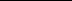 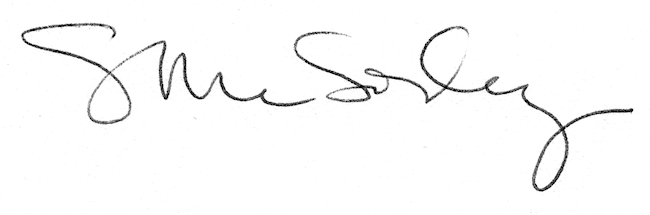 